INDICAÇÃO Nº 626/2015Sugere ao Poder Executivo Municipal que efetue manutenção na iluminação publica e roçagem do mato, em Praça do Jardim Augusto Cavalheiro.Excelentíssimo Senhor Prefeito Municipal, Nos termos do Art. 108 do Regimento Interno desta Casa de Leis, dirijo-me a Vossa Excelência para sugerir que, por intermédio do Setor competente, efetue Manutenção na iluminação pública e roçagem do mato na Praça, localizada na Avenida dos Bandeirantes em frente à Escola Sesi.Justificativa:Na referida Praça há um quiosque que, devido à falta de iluminação adequada vem sofrendo assaltos constantes, o mato tomou conta de tudo, com o inicio das aulas, alunos da Escola Sesi aguardam seus pais na referida praça, outros a utilizam como caminho para a Unidade de Ensino. Professores, alunos, pais de alunos e moradores próximos, pedem limpeza urgente e periódica da praça, assim como iluminação adequada.Plenário “Dr. Tancredo Neves”, em 12 de fevereiro de 2.015.Gustavo Bagnoli-vereador-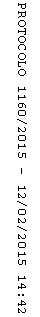 